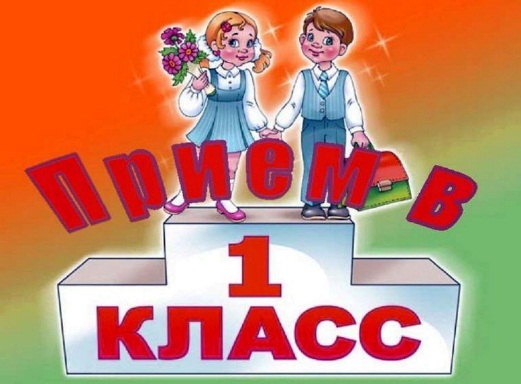 Уважаемые родители будущих первоклассников!В соответствии с приказом Министерства образования и науки РФ от 22.01.2014 № 32 «Об утверждении приёма граждан на обучение по образовательным программам начального общего, основного общего и среднего образования» с 1 февраля 2019 года начинается приём заявлений о зачислении в первый класс. 30.01.2019 и 31.01.2019 с 08.00 до 18.00 необходимо зайти на сайт школы http://school13.tim.kubannet.ru/1sentiabria2011.htm, заполнить электронное заявление и отправить его на электронную почту школы school13@tim.kubannet.ru Вам будет отправлено подтверждение с указанием даты и времени, когда необходимо принести документы секретарю (приемная МБОУ СОШ № 13). Прием документов в порядке живой очереди будет производиться с 8-30  5 февраля 2019 года.Родителям (законным представителям) иметь при себе оригинал и ксерокопию:      - паспорта заявителя,      - свидетельства о рождении ребёнка,     - свидетельства о регистрации по месту жительства ребёнка (форма № 8).Количество мест в 1 классах на 2019-2020 учебный год - 50.